Drodzy Uczniowie, Nauczyciele, Rodzice,oddajemy w Wasze ręce pierwszy numer naszej gazetki. Mamy nadzieję, że spodoba Wam się nasza praca. Zapraszamy do lektury!Wasza RedakcjaKOCHANI NAUCZYCIELE I PRACOWNICY NASZEJ SZKOŁY!W tym jednym z najważniejszych dni w roku szkolnym chcielibyśmy złożyć Wam najserdeczniejsze życzenia: dużo zdrowia, cierpliwości, wytrwałości, sukcesów zawodowych oraz zadowolenia z uczniów! Bardzo dziękujemy za trud, który wkładacie w codzienną pracę z nami. Wasi Wychowankowie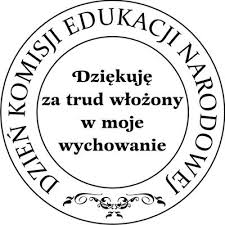 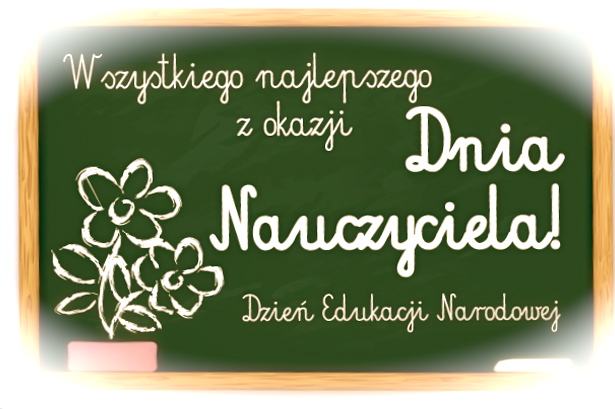 Historia Dnia NauczycielaDzień Edukacji Narodowej to polskie święto oświaty 
i szkolnictwa wyższego ustanowione 27 kwietnia 1972 r., które jest określone ustawą – Karta praw 
i obowiązków nauczyciela jako Dzień Nauczyciela. Od 1982 roku, na mocy ustawy – Karta Nauczyciela, jest obchodzone jako Dzień Edukacji Narodowej.Dlaczego właśnie 14 października?Ta data upamiętnia rocznicę powstania Komisji Edukacji Narodowej, która została utworzona z inicjatywy króla Stanisława Augusta Poniatowskiego. Sejm Rozbiorowy zrealizował ją właśnie 14 października 1773 r.W Polsce…             Dzień Edukacji Narodowej jest uroczyście obchodzony 
w instytucjach związanych z oświatą.      Tego dnia nagradza się wyróżniających się nauczycieli 
i pracowników niepedagogicznych. Minister Edukacji Narodowej wręcza nauczycielom złote, srebrne 
i brązowe Krzyże Zasługi, medale Komisji Edukacji Narodowej oraz nagrody Ministra Edukacji Narodowej za osiągnięcia dydaktyczno-wychowawcze.Wyróżnienia są także wręczane przez kuratorów oświaty, władze samorządowe oraz dyrektorów szkół na uroczystych galach.Na świecie…Światowy Dzień Nauczyciela (ang. World Teacher’s Day) pod patronatem UNESCO obchodzony jest 5 października. Dzień ten proklamowany został w 1994 r., 
na pamiątkę podpisania w 1966 r. „Rekomendacji w sprawie statusu nauczyciela”, opracowanej przez UNESCO i Międzynarodową Organizację Pracy. Jest okazją 
do podkreślenia wiodącej roli nauczycieli w zapewnieniu najwyższej jakości edukacji 
na wszystkich poziomach nauczania.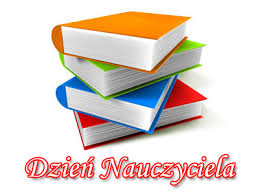 Z życia szkoły – wrzesieńWe wrześniu,  gdy wróciliśmy do szkoły po wakacjach, zastaliśmy wiele zmian.  Nowym dyrektorem naszej szkoły została pani Beata Kaczmarczyk.
W szkole pracują nowi nauczyciele, klasa czwarta i piąta zmieniły wychowawców.Inaczej wygląda czas na świetlicy – mamy różne zajęcia, m.in. trening szybkiego czytania, gimnastykę korekcyjną, koło teatralne czy dziennikarskie. 
I właśnie na tych zajęciach stworzyliśmy szkolną gazetkę. Przeprowadziliśmy już nawet pierwsze, krótkie wywiady. Zadaliśmy Pani Dyrektor trzy krótkie pytania. Redakcja: Czy lubi Pani uczyć dzieci?Pani Dyrektor: Bardzo lubię pracę z dziećmi, dlatego zostałam nauczycielem.R: Jak Pani została dyrektorem?PD: W maju wystartowałam w konkursie na dyrektora szkoły, pomyślnie przeszłam procedurę, zaprezentowałam swoją wizję szkoły i dzięki temu od 
1 września pełnię obowiązki dyrektora.R: Ile lat Pani pracuje w tej szkole?PD: 16 lat.A w planach mamy już kolejne, dłuższe wywiady i artykuły.We wrześniu braliśmy udział w Ogólnopolskiej Akcji Sprzątania Świata
i posprzątaliśmy najbliższą okolicę.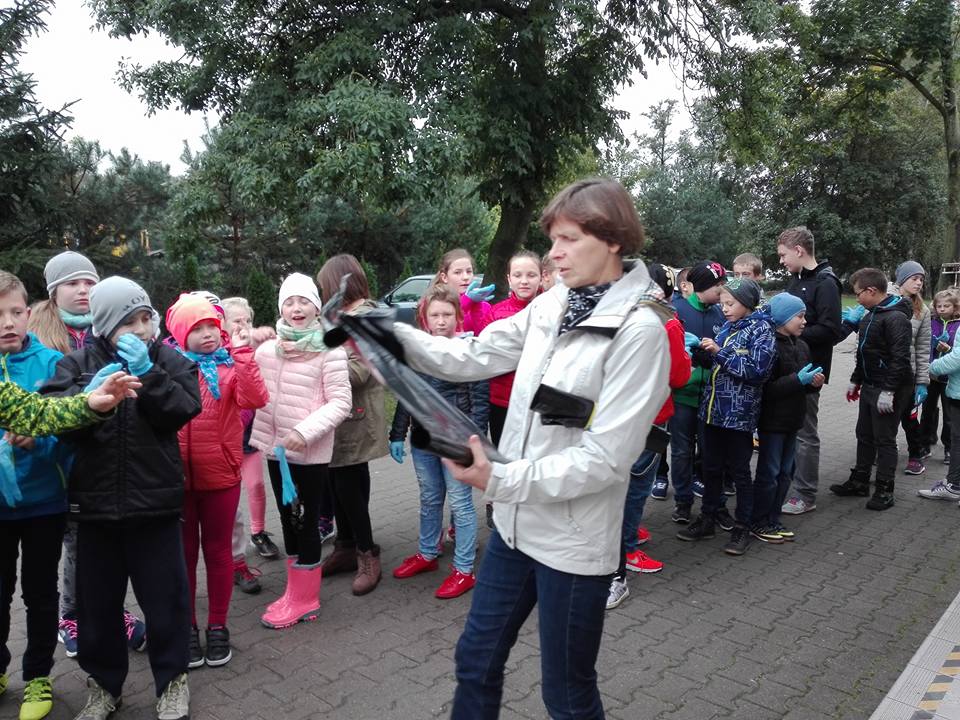 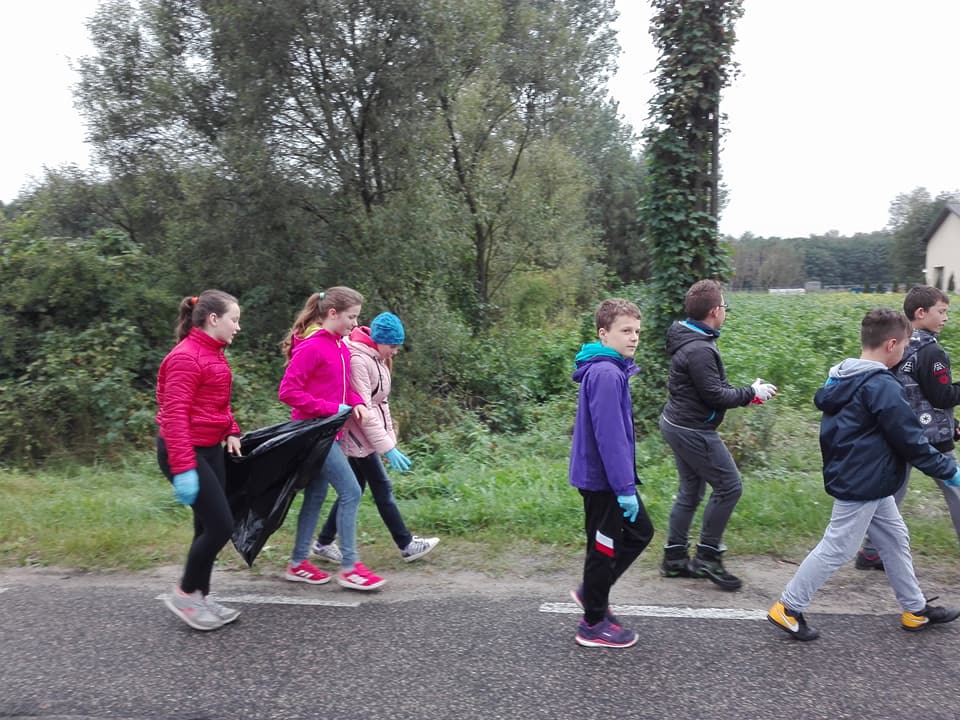 Być jak…   Canaletto,  czyli nasza pierwsza wycieczka                26 września byliśmy w Warszawie na wycieczce. Było genialnie! Widzieliśmy obraz, na którym znajdował się Stanisław August Poniatowski, czyli ostatni król Polski. Oglądaliśmy obrazy Canaletta i były przepiękne! Kiedy wyszliśmy z Zamku Królewskiego, poszliśmy na krótki spacerek. Podzieliliśmy się na dwie grupy. Pierwsza popłynęła łódką, zaś druga w tym czasie robiła camerę obscura. Potem się zamieniliśmy. Następnie, już 
po drugiej stronie Wisły, rysowaliśmy krajobraz, używając do tego specjalnych kredek (akwareli), które rozprowadza się wodą. Przyjechała pani z radia i niektórzy udzielali jej wywiadu. Najlepsze obrazy trafią 
na wystawę w Zamku Królewskim. Wycieczka była bardzo udana, już nie możemy się doczekać kolejnej.  Tosia 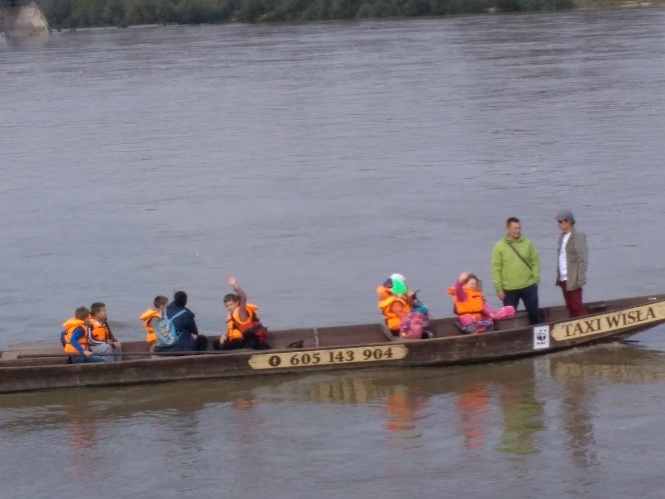 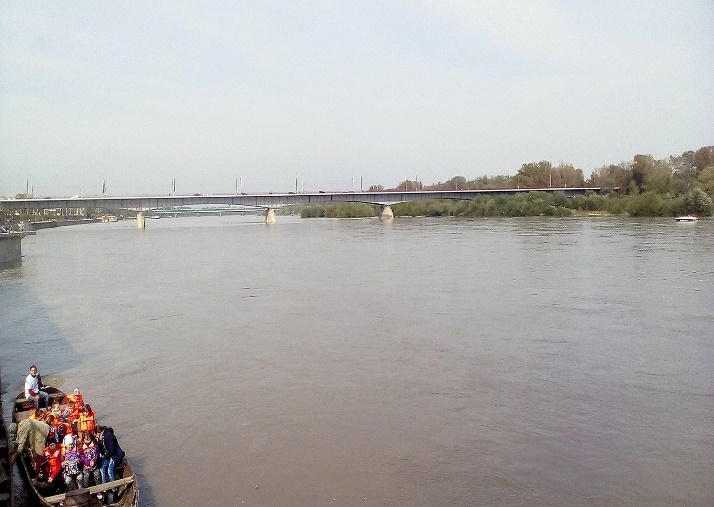 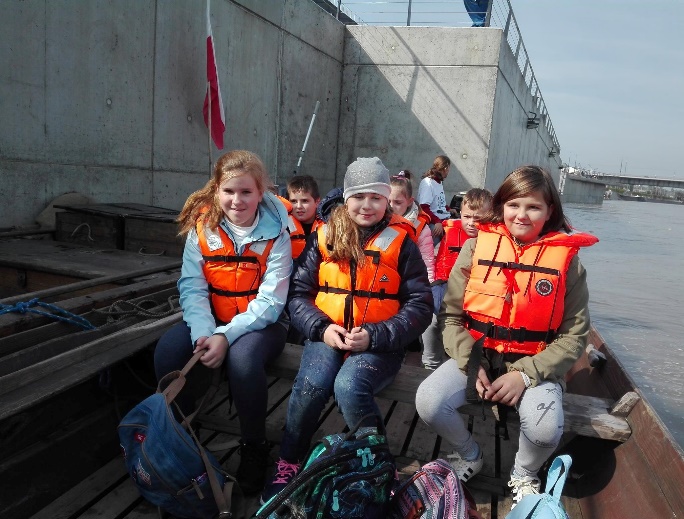 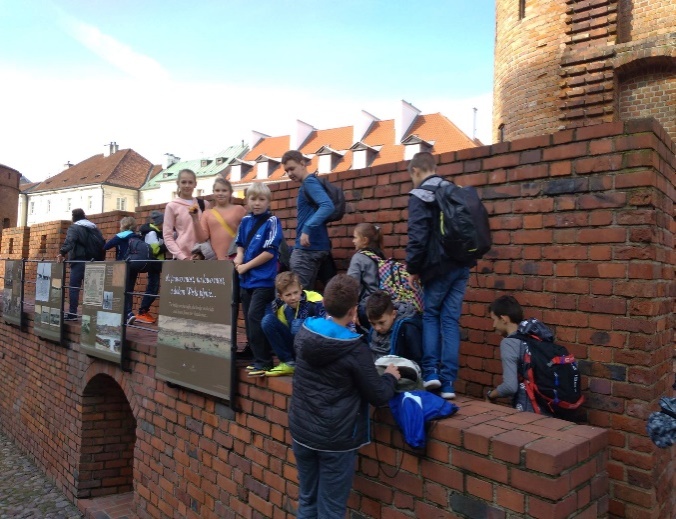 Numer przygotowali uczniowie klasy czwartej na zajęciach koła dziennikarskiego, które odbywają się w środy o godz. 12.00 w sali komputerowej.4 strony lektury specjalnie dla Was					nr 1/2017	09.10.2017 r.